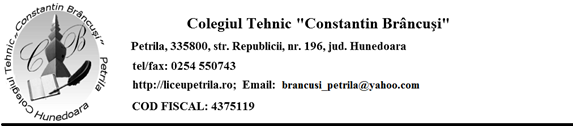 Nr.........................................CĂTRE,INSPECTORATUL  ŞCOLAR  JUDEŢEAN  HUNEDOARAComisia Judeţeană de Evaluare şi Certificare                      În atenţia inspectorului pentru Învăţămâtul profesional şi tehnic                      Prof. Dana Luiza Cioară                     Având în vedere Ordinul M.E.N.  nr. 4435/29.08.2014, privind Metodologia de organizare şi desfăşurare a examenelor de certificare a calificării profesionale pentru absolvenţii învăţământului profesional cu durata de 3 ani, vă rugăm  să aprobaţi  solicitarea  unităţii  noastre  şcolare de  a  se constitui  centru  de examen pentru certificare a calificării profesionale a absolvenţilor din învăţământul profesional şi tehnic preuniversitar nivelul 3 de calificare, sesiunea septembrie 2017.                   Colegiul Tehnic „Constantin Brâncuşi” Petrila îndeplineşte condiţiile organizatorice obligatorii  pentru  asigurarea  calităţii  examenului   de   certificare  a competenţelor profesionale :1.  Poate  asigura în spaţiile proprii sau ale colaboratorilor condiţii optime de desfăşurare a probelor de examen, cât mai apropiate de condiţiile de muncă la angajatori;2. Poate asigura materialele/consumabilele, utilajele, sculele, dispozitivele, instrumentele, birotica etc. necesare susţinerii probelor, pentru fiecare calificare profesională pentru care se organizează examen (în perioada sesiunii de examene, conform graficului de desfăşurare);3. Poate asigura desfăşurarea activităţilor specifice comisiilor de examen în condiţii optime, precum şi securitatea documentelor comisiei.4. Are experienţă recunoscută pe piaţa locală a muncii în pregătirea profesională.      Director,                                                             Responsabil aria curriculară „Tehnologii”Dr.ing.Mitran Cecilia-Livia                                                                 ing.Nagâţ Gabriela